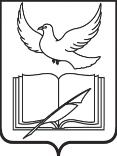 АДМИНИСТРАЦИЯПОСЕЛЕНИЯ ВНУКОВСКОЕ В ГОРОДЕ МОСКВЕПОСТАНОВЛЕНИЕот _____________ № ____О создании антитеррористической комиссии администрации поселения ВнуковскоеВ соответствии с Федеральным законом от 06 октября 2003г. №131-ФЗ «Об общих принципах организации местного самоуправления в Российской Федерации», Федеральным законом от 06 марта 2006г. №35-ФЗ «О противодействии терроризму», Указом Президента Российской Федерации от 15 февраля 2006г. №116 «О мерах по противодействию терроризму», Указом Мэра Москвы от 21 мая 2007г. №25-УМ «О системе антитеррористической деятельности в городе Москве», Распоряжением Префекта ТиНАО от 10 августа 2012г. №87-РП, Уставом поселения Внуковское,Создать антитеррористическую комиссию администрации поселения Внуковское и утвердить ее состав согласно приложению № 1.Утвердить Положение об антитеррористической комиссии администрации поселения Внуковское согласно приложению № 2.Утвердить Регламент антитеррористической комиссии администрации поселения Внуковское согласно приложению №3.Опубликовать настоящее Постановление в бюллетене «Московский Муниципальный вестник», а также разместить на официальном сайте поселения Внуковское в информационно-телекоммуникационной сети «Интернет».Признать утратившим силу Постановление администрации поселения Внуковское от 01.09.2016г. №30 «О создании антитеррористической комиссии поселения Внуковское в городе Москве».Контроль за выполнением настоящего постановления возложить на заместителя главы администрации Жернова О.П.Глава администрации						      	          П.А. Федулкин                                                                                                                                                                                  Приложение № 1к постановлению администрации                                                                                                                                                                         поселения Внуковскоеот _________ №____СОСТАВантитеррористической комиссии администрации поселения Внуковское.Приложение № 2к постановлению администрациипоселения Внуковскоеот ___________ № __ПОЛОЖЕНИЕО создании антитеррористической комиссии администрации поселения Внуковское.1. Общие положения1.1 Антитеррористическая комиссия администрации поселения Внуковское в городе Москве (далее – Комиссия) осуществляет координацию деятельности на территории поселения Внуковское по профилактике экстремизма и терроризма, а также минимизации и ликвидации последствий их проявлений.1.2 Комиссия в своей деятельности руководствуется Конституцией Российской Федерации, федеральными конституционными законами, федеральными законами, указами и распоряжениями Президента Российской Федерации, постановлениями и распоряжениями Правительства Российской Федерации, законами и иными нормативными правовыми актами субъекта Российской Федерации, правовыми актами Российской Федерации, законами и нормативными правовыми актами города Москвы, решениями антитеррористической Комиссии ТиНАО, постановлениями, распоряжениями главы поселения Внуковское, а также настоящим Положением.1.3 Комиссия осуществляет свою деятельность во взаимодействии с Префектурой ТиНАО г. Москвы, заинтересованными службами, организациями, предприятиями, учреждениями независимо от форм собственности и общественными формированиями.Руководителем Комиссии является Глава администрации поселения Внуковское.2.  Основные задачи Комиссии2.1   Мониторинг политических, социально экономических и иных процессов на территории поселения Внуковское, оказывающих влияние на ситуацию в области противодействия терроризму.2.2 Планирование, подготовка и осуществление, в пределах своей компетенции, мероприятий, а также выработка рекомендаций по предупреждению, выявлению и пресечению террористических действий.2.3 Координация на территории поселения Внуковское деятельности по профилактике экстремизма, терроризма, а также минимизации и ликвидации последствий их проявлений.2.4 Участие в реализации на территории поселения Внуковское государственной политики в области противодействия экстремизму и терроризму.2.5 Мониторинг политических, социально-экономических и иных процессов в поселении Внуковское, оказывающих влияние на ситуацию по противодействию терроризму на территории поселения.2.6 Информационное сопровождение деятельности по профилактике терроризма на территории поселения Внуковское, а также по минимизации и (или) ликвидации последствий его проявлений.   2.7 Разработка мер по профилактике экстремизма и терроризма, устранение причин и условий, способствующих их проявлениям, обеспечению защищенности объектов от возможных террористических посягательств, а также по минимизации и ликвидации последствий террористических актов, осуществление контроля по реализации этих мер.2.8 Анализ эффективности работы по профилактике терроризма, а также минимизации и ликвидации последствий его проявлений органов и учреждений, действующих на территории поселения, подготовка решений Комиссии по совершенствованию этой работы.2.9 Организация взаимодействия органов местного самоуправления с общественными объединениями и организациями в области противодействия угрозам экстремизма и терроризма.2.10 Организация и проведение проверок организаций по выполнению требований по обеспечению антитеррористической безопасности на территории поселения Внуковское.2.11 Подготовка предложений для рассмотрения на заседаниях Комиссии Троицкого и Новомосковского административных округов города Москвы, вопросов предупреждения террористических угроз и уменьшения ущерба от возможных террористических актов. Подготовка предложений Национальному антитеррористическому комитету по формированию государственной политики и совершенствованию нормативно-правового регулирования в области профилактики терроризма, минимизации и (или) ликвидации последствий его проявлений.2.12 Решение иных задач, предусмотренных законодательством Российской Федерации по противодействию терроризму.Полномочия Комиссии3.1 Принимать в пределах своей компетенции решения, касающиеся организации, координации и совершенствования деятельности по профилактике экстремизма, терроризма, минимизации и ликвидации последствий их проявлений.3.2 Запрашивать и получать в установленном порядке необходимые материалы и документы, информацию у государственных, общественных и иных организаций и должностных лиц.3.3 Привлекать для участия в работе Комиссии должностных лиц и специалистов предприятий, учреждений и организаций, а также представителей организаций и общественных объединений (с их согласия).3.4 Создавать рабочие группы для изучения вопросов, касающихся профилактики терроризма, минимизации и ликвидации последствий его проявления, а также для подготовки проектов соответствующих решений Комиссии.3.5 Вносить в установленном порядке в антитеррористическую комиссию ТиНАО предложения по вопросам, требующих решения вышестоящих инстанций.3.6 Организовать контроль исполнения принятых Комиссией решений органами местного самоуправления поселения Внуковское, антитеррористическими комиссиями в муниципальных образованиях, общественными объединениями и организациями.4.    Функции Комиссия4.1 В сфере мониторинга политических, социально-экономических и иных процессов на территории поселения Внуковское, оказывающих влияние на ситуацию в области противодействия терроризму, подготовка предложений Национальному антитеррористическому комитету по формированию государственной политики и совершенствованию нормативно-правового регулирования в области профилактики терроризма, минимизации и (или) ликвидации последствий его проявлений.4.2 Анализ причин и условий возникновения и распространения терроризма, разработка мер по их устранению на территории поселения Внуковское.4.3 Мониторинг террористических угроз и террористической активности, разработка мер по противодействию этим угрозам на территории поселения Внуковское.4.4 Подготовка предложений Национальному антитеррористическому комитету по совершенствованию нормативно-правового регулирования в области профилактики терроризма, минимизации и (или) ликвидации последствий его проявлений на территории поселения Внуковское.4.5 Подготовка докладов в аппарат Национального антитеррористического комитета о результатах деятельности Комиссии, а также предложений по совершенствованию деятельности в сфере профилактики терроризма, минимизации и (или) ликвидации последствий его проявлений на территории поселения Внуковское.4.6 В сфере координации деятельности исполнительной власти, органов местного самоуправления по профилактике терроризма, а также минимизации и (или) ликвидации последствий его проявлений на территории поселения Внуковское.4.7 Анализ эффективности принимаемых мер органами местного самоуправления по профилактике терроризма, а также минимизации и (или) ликвидации последствий его проявлений, разработка по их совершенствованию на территории поселения Внуковское.4.8 Разработка и координация исполнения мер по профилактике терроризма, в том числе по противодействию распространению идеологии терроризма и обеспечению антитеррористической защищенности потенциальных объектов террористических посягательств, мест массового пребывания людей на территории поселения Внуковское.4.9 Разработка и координация исполнения мер по минимизации и (или) ликвидации последствий проявлений терроризма на территории поселения Внуковское.4.10 Организация взаимодействия органов местного самоуправления с общественными объединениями и религиозными организациями, другими институтами гражданского общества и гражданами, а также привлечение их к участию в противодействии терроризму на территории поселения Внуковское.4.11 Организация подготовки проектов и реализации государственных программ, планов и иных документов поселения Внуковское по профилактике терроризма, а также минимизации и (или) ликвидации последствий его проявлений.4.12 Осуществление контроля за исполнением решений Комиссии.4.13 Координация деятельности антитеррористических комиссий в поселении Внуковское, по профилактике терроризма, минимизации и (или) ликвидации последствий его проявлений.4.14 Методическое обеспечение и контроль деятельности антитеррористических комиссий.4.15 Организация обучения сотрудников администрации поселения Внуковское отвечающих за организацию мероприятий по профилактике терроризма, а также по минимизации и (или) ликвидации последствий его проявлений.4.16 Подготовка предложений по обеспечению социальной защиты лиц, осуществляющих деятельность по борьбе с терроризмом и (или) привлекаемых к этой деятельности на территории поселения Внуковское.4.17 Информационное сопровождения деятельности по профилактике терроризма на территории поселения Внуковское а также минимизации и (или) ликвидации последствий его проявлений.4.18 Своевременное информирование населения через средства массовой информации о мерах и профилактике терроризма, минимизации и (или) ликвидации последствий его проявлений, а также о принятии председателем Комиссии решений об установлении, изменении, отмене уровней террористической опасности, сроках, на которых они устанавливаются в границах территории поселения Внуковское.4.19 Размещение в средствах массовой информации и информационно-телекоммуникационной сети «Интернет» материалов о деятельности Комиссии.5.  Председатель Комиссии5.1 Организует деятельность Комиссии. 5.2 Ведет заседания Комиссии, подписывает протоколы заседаний Комиссии.5.3 Осуществляет от имени Комиссии взаимодействие с общественными объединениями и организациями на территории поселения Внуковское и вышестоящими АТК.5.4 Издает распоряжение о доведении информации об установлении, изменении или отмене повышенного («синего») и высокого («желтого») уровней террористической опасности на территории поселения Внуковское и установлении, изменении или отмене критического («красного») уровня террористической опасности на территории поселения Внуковское.6.  Заместитель председателя Комиссии6.1 Заместитель председателя Комиссии замещает председателя Комиссии в его отсутствие.7.  Члены Комиссии обязаны7.1 Организовать подготовку вопросов, выносимых на рассмотрение Комиссии в соответствии с решениями Комиссии, председателя Комиссии или по предложениям членов Комиссии, утвержденным протокольным решением.7.2 Организовать в рамках своих должностных полномочий выполнение решений Комиссии.7.3 Выполнять требование правовых актов, регламентирующих деятельность Комиссии.9.  Члены Комиссии имеют право9.1 Выступать на заседаниях Комиссии, вносить предложения по вопросам, входящим в компетенцию Комиссии, и требовать, в случае необходимости, проведения голосования по данным вопросам.9.2 Голосовать на заседаниях Комиссии.9.3 Знакомится с документами и материалами Комиссии, непосредственно касающимися ее деятельности.9.4 Излагать в случаи несогласия с решением Комиссии в письменной форме особое мнение, которое подлежит отражению в протоколе заседания Комиссии и прилагается к его решению.8. Секретарь Комиссии8.1 Обеспечивает подготовку вопросов, необходимых для рассмотрения на заседании Комиссии.8.2 Ведет протоколы заседаний Комиссии.8.3 Организовывает подготовку проекта плана работы Комиссии.8.4 Обеспечивает рассылку материалов комиссии членам Комиссии и участникам заседания, а также оповещает их о дате и месте проведения заседания Комиссии.8.5 Осуществляет подготовку протокола заседания Комиссии и представляет его для подписания председателю Комиссии (председательствующему на заседании).8.6 Осуществляет установленным порядком рассылку протокола заседания Комиссии членам комиссии и органам (организациям), ответственным за исполнение содержащихся в решении Комиссии поручений.Приложение № 3к постановлению администрациипоселения Внуковское от ____________ №____РЕГЛАМЕНТАнтитеррористической комиссии администрации поселения Внуковское1.  Общие положения1.1 Настоящий Регламент разработан в соответствии с Указом Президента Российской Федерации от 15 февраля 2006 г. № 116 «О мерах по противодействию терроризму» и устанавливает общие правила организации деятельности антитеррористической комиссии на территории поселения Внуковское по реализации ее полномочий, закрепленных в Положении об антитеррористической комиссии в поселении Внуковское и нормативных правовых актов Российской Федерации.2.   Планирование и организация работы Комиссии2.1 Комиссия осуществляет свою деятельность в соответствии с планом работы Комиссии на год.2.2 План Комиссии готовится из складывающейся обстановки в области противодействия терроризму в поселении Внуковское, рассматривается    на заседании Комиссии и утверждается председателем Комиссии.2.3 Заседания Комиссии проводятся в соответствии с планом работы Комиссии не реже одного раза в квартал. В случае необходимости, по решению председателя Комиссии, могут проводится внеочередные заседания Комиссии.2.4 Решение о внесении изменений в план работы Комиссии принимается председателем Комиссии по мотивированному письменному предложению члена Комиссии, ответственного за подготовку внесенного на рассмотрение вопроса.2.5 Рассмотрение на заседаниях Комиссии дополнительных (внеплановых) вопросов осуществляется по решениям председателя Комиссии.2.6 Для выработки комплексных решений по вопросам противодействия терроризму могут проводится совместные заседания КЧС и ПБ поселения Внуковское.3.  Порядок подготовки заседаний Комиссии3.1 Члены Комиссии, на которых возложена подготовка соответствующих материалов для рассмотрения на заседаниях Комиссии, принимают участие в подготовке этих заседанийв соответствии с планом работы Комиссии и несут персональную ответственность за качество и своевременность представления материалов.                                                  3.2 Для подготовки вопросов, вносимых на рассмотрение Комиссии, решением председателя Комиссии могут создаваться рабочие группу Комиссии из числа членов Комиссии, представителей заинтересованных государственных органов, а также экспертов.3.3 Внеплановые материалы к заседанию Комиссии предоставляются секретарю Комиссии не позднее, чем за 30 дней до проведения заседания и включают в себя:аналитическую справку по рассматриваемому вопросу;тезисы выступления основного докладчика;проект решения по рассматриваемому вопросу с указанием исполнителей, решения и сроками их исполнения;материалы согласования проекта решения заинтересованными государственными органами;особые мнения по представленному проекту, если таковые имеются.3.4 Секретарь АТК не позднее чем за 5 рабочих дней до даты проведения заседания информирует членов Комиссии и лиц, приглашенных на заседание, о дате, времени и месте проведения заседания Комиссии.3.5 Члены Комиссии не позднее чем за 2 рабочих дня до даты проведения заседания     Комиссии информирует председателя Комиссии о своем участии или причинах отсутствия на заседании. Список членов Комиссии, отсутствующих по уважительным причинам (болезнь, командировка, отпуск), докладывается председателю Комиссии.На заседание Комиссии могут быть приглашены представители организаций, имеющие непосредственное отношение к рассмотрению вопросу.4.  Порядок проведения заседаний Комиссии4.1 Заседание Комиссии созывается председателем Комиссии или по его поручению.4.2 Лица, прибывшие для участия в заседаниях Комиссии, регистрируются секретарем АТК.4.3 Присутствие на заседании Комиссии ее членов обязательно.Члены Комиссии не вправе делегировать свои полномочия иным лицам.В случае, если член Комиссии не может присутствовать на заседании, он обязан заблаговременно известить об этом председателя Комиссии и согласовать с ним, при необходимости, возможность присутствия на заседании (с правом совещательного голоса) лица, исполняющего его обязанности.4.4 Члены Комиссии обладают равными правами при обсуждении рассматриваемых на заседании вопросов.4.5 Заседание Комиссии считается правомочным, если на нем присутствует более половины ее членов.4.6 Заседание проходят под председательством председателя Комиссии либо, по его поручению, лица, его замещающего. 4.6.1 Председатель Комиссии:4.6.1.1 Ведет заседание Комиссии.4.6.1.2 Организует обсуждение вопросов повестки дня заседания Комиссии.4.6.1.3 Предоставляет слово для выступления членам Комиссии, а также приглашенным лицам.4.6.1.4 Организует голосование и подсчет голосов, оглашает результаты голосования.4.6.1.5 Обеспечивает соблюдение положений настоящего Регламента членами Комиссии и приглашенными лицами.4.6.1.6 Участвуя в голосовании, голосует последним.4.7 С докладами на заседаниях Комиссии по вопросам его повестки выступают члены Комиссии, либо в отдельных случаях, по согласованию с председателем Комиссии, лица, уполномоченные членами Комиссии.4.8 Регламент заседания Комиссии определяется при подготовке к заседанию и утверждается непосредственно на заседании решением Комиссии.4.9 При голосовании член Комиссии имеет один голос и голосует лично. Член Комиссии, не согласный с предлагаемым Комиссией решением, в праве довести до сведения членов Комиссии свое особое мнение, которое вносится в протокол. Особое мнение, изложенное в письменной форме, прилагается к протоколу заседания Комиссии.4.10 Решения Комиссии принимаются большинством голосов присутствующих на заседании членов Комиссии.  При равенстве    голосов решающим является голос председателя Комиссии.4.11 Результаты голосования, оглашенные представителем Комиссии, вносятся в протокол.4.12 При проведении закрытых заседаний Комиссии (закрытого обсуждения отдельных вопросов) подготовка материалов, допуск на заседания, стенографирование, оформление протоколов и принимаемых решений осуществляется с соблюдением режима секретности. 4.13 Материалы, содержащие сведения, составляющие государственную тайну, могут вручаются членам Комиссии, имеющим соответствующий допуск, под роспись в реестре.4.14 Присутствие представителей средств массовой информации и проведение кино-, видео-и фотосъемок, а также звукозаписи на заседаниях Комиссии организуются в порядке, определяемом председателем или, по его поручению, председателем Комиссии.4.15 Участникам заседания и приглашенным лицам не разрешается приносить на заседание кино-, видео- и фотоаппаратуру, звукозаписывающие устройства, а также средства связи.5.   Оформление решений, принятых на заседаниях Комиссии5.1 Решения Комиссии оформляются протоколом, который в десятидневный срок после проведения заседания готовится секретарем АТК и подписывается председателем Комиссии.5.2 В решении Комиссии указываются: фамилия лица, проводящего заседание Комиссии и присутствующих на заседании членов Комиссии, приглашенных лиц, вопросы, рассмотренные в ходе заседания, принятые решения.5.3 В случае необходимости доработки проектов рассмотренных на заседании Комиссии материалов, по которым высказаны предложения и замечания, в решении Комиссии отражаются соответствующее поручение членам Комиссии.  5.4 Решения Комиссии (выписки из решений Комиссии) могут быть направлены по запросу в вышестоящие АТК.5.5 Контроль за исполнением решений и поручений, содержащихся в решениях Комиссии, осуществляет секретарь АТК.№п/пФамилия, имя, отчествоФамилия, имя, отчествоЗанимаемая должностьПредседатель комиссииПредседатель комиссииПредседатель комиссииПредседатель комиссии1Федулкин Павел АлексеевичФедулкин Павел Алексеевичглава администрациипоселения ВнуковскоеЗаместитель председателя комиссииЗаместитель председателя комиссииЗаместитель председателя комиссииЗаместитель председателя комиссии2Жернов Олег ПетровичЖернов Олег Петровичзаместитель главы администрациипоселения ВнуковскоеЗаместитель председателя комиссииЗаместитель председателя комиссииЗаместитель председателя комиссииЗаместитель председателя комиссии3Пронь Елена Ивановназаместитель главы администрациипоселения Внуковскоезаместитель главы администрациипоселения ВнуковскоеЗаместитель председателя комиссииЗаместитель председателя комиссииЗаместитель председателя комиссииЗаместитель председателя комиссии4Москалёва Елена Сергеевназаместитель главы администрациипоселения Внуковскоезаместитель главы администрациипоселения ВнуковскоеЧлены комиссииЧлены комиссииЧлены комиссииЧлены комиссии5Пахомов Вячеслав АнатольевичПахомов Вячеслав Анатольевичначальник отдела благоустройства6Айгистов Марс МихайловичАйгистов Марс Михайловичначальник отдела потребительского рынка7Голубцов Виктор ИвановичГолубцов Виктор Ивановичначальник отдела строительства, землепользования, ГО и ЧС8Панова Ольга НиколаевнаПанова Ольга Николаевнаначальник отдела ЖКХ9Орехов Максим ИгоревичОрехов Максим Игоревичначальник организационно-правового отдела10Ширнина Людмила ВладимировнаШирнина Людмила Владимировнаначальник отдела учёта и отчётности-главный бухгалтер11Дурманова Валерия МихайловнаДурманова Валерия Михайловнаначальник отдела имущественных отношений12Жуков Алексей ВладимировичЖуков Алексей ВладимировичЗаведующий сектором ГО и ЧС13Колесников Анатолий ВикторовичКолесников Анатолий ВикторовичЗаведующий сектора технического обеспечения14По согласованиюПо согласованиюПредставитель УФСБ  ТиНАО по Москве и Московской области15По согласованиюПо согласованиюПредставитель МВД России по г. Москве16По согласованиюПо согласованиюПредставитель управления по ТиНАО ГУ МЧС России по г. МосквеСекретарь комиссииСекретарь комиссииСекретарь комиссииСекретарь комиссии17Ермаков Алексей ВикторовичЕрмаков Алексей Викторовичведущий специалист сектора ГО и ЧС